Jakarta, 11 September 2016Mengetahui, 										Ketua Program Studi,					Dosen Pengampu,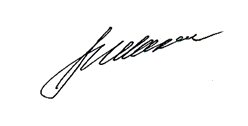 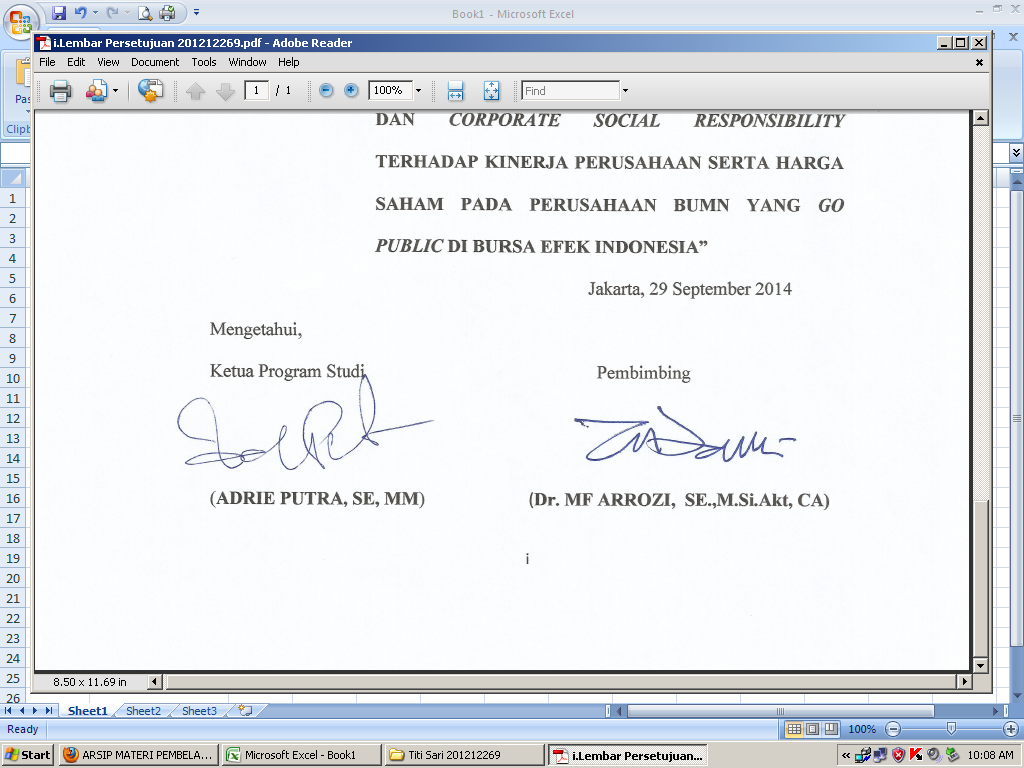 Dr. Sudarwan, Akt., M.Acc., CIA, QIA				Dr. MF. Arrozi, SE, M.Si., Akt., CA. 	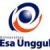 RENCANA PEMBELAJARAN SEMESTER GANJIL 2016/2017RENCANA PEMBELAJARAN SEMESTER GANJIL 2016/2017RENCANA PEMBELAJARAN SEMESTER GANJIL 2016/2017RENCANA PEMBELAJARAN SEMESTER GANJIL 2016/2017RENCANA PEMBELAJARAN SEMESTER GANJIL 2016/2017RENCANA PEMBELAJARAN SEMESTER GANJIL 2016/2017RENCANA PEMBELAJARAN SEMESTER GANJIL 2016/2017RENCANA PEMBELAJARAN SEMESTER GANJIL 2016/2017RENCANA PEMBELAJARAN SEMESTER GANJIL 2016/2017PROGRAM STUDI MAGISTER AKUNTANSI FAKULTAS EKONOMI DAN BISNISPROGRAM STUDI MAGISTER AKUNTANSI FAKULTAS EKONOMI DAN BISNISPROGRAM STUDI MAGISTER AKUNTANSI FAKULTAS EKONOMI DAN BISNISPROGRAM STUDI MAGISTER AKUNTANSI FAKULTAS EKONOMI DAN BISNISPROGRAM STUDI MAGISTER AKUNTANSI FAKULTAS EKONOMI DAN BISNISPROGRAM STUDI MAGISTER AKUNTANSI FAKULTAS EKONOMI DAN BISNISPROGRAM STUDI MAGISTER AKUNTANSI FAKULTAS EKONOMI DAN BISNISPROGRAM STUDI MAGISTER AKUNTANSI FAKULTAS EKONOMI DAN BISNISPROGRAM STUDI MAGISTER AKUNTANSI FAKULTAS EKONOMI DAN BISNISUNIVERSITAS ESA UNGGULUNIVERSITAS ESA UNGGULUNIVERSITAS ESA UNGGULUNIVERSITAS ESA UNGGULUNIVERSITAS ESA UNGGULUNIVERSITAS ESA UNGGULUNIVERSITAS ESA UNGGULUNIVERSITAS ESA UNGGULUNIVERSITAS ESA UNGGULMata kuliahMata kuliahMata kuliah:INVESTIGASI KECURANGANINVESTIGASI KECURANGANINVESTIGASI KECURANGANKode MKKode MK:MAK 304Mata kuliah prasyaratMata kuliah prasyaratMata kuliah prasyarat:Bobot MKBobot MK:3 SKSDosen PengampuDosen PengampuDosen Pengampu:Dr. SUDARWAN, AK., M.Acc., CIA, QIADr. SUDARWAN, AK., M.Acc., CIA, QIADr. SUDARWAN, AK., M.Acc., CIA, QIAKode DosenKode Dosen:5731Alokasi WaktuAlokasi WaktuAlokasi Waktu:Tatap muka 14 x 150 menit, tidak ada praktik, tidak ada onlineTatap muka 14 x 150 menit, tidak ada praktik, tidak ada onlineTatap muka 14 x 150 menit, tidak ada praktik, tidak ada onlineTatap muka 14 x 150 menit, tidak ada praktik, tidak ada onlineTatap muka 14 x 150 menit, tidak ada praktik, tidak ada onlineTatap muka 14 x 150 menit, tidak ada praktik, tidak ada onlineTatap muka 14 x 150 menit, tidak ada praktik, tidak ada onlineCapaian PembelajaranCapaian PembelajaranCapaian Pembelajaran:Melakukan analisis secara pengetahuan teori dan praktis kepada mahasiswa tentang Manajemen Kinerja sehingga memiliki kemampuan, pemahaman, pengendalian dan kompetensi untuk menganalisis, mendesain dan mengembangkan sistem Evaluasi Kinerja khususnya tentang prinsip dasar dan standar Evaluasi Kinerja serta proses Manajemen Kinerja, Perencanaan Kinerja, Pembinaan Kinerja, Tolok Ukur Penilaian, Melaksanakan Penilaian, Umpan Balik dan Tindak Lanjut, Standar Pelayanan Publik dan juga Mengukur Kinerja Manajemen yang  terjadi di lingkungan perusahaan dan pemerintah.Melakukan analisis secara pengetahuan teori dan praktis kepada mahasiswa tentang Manajemen Kinerja sehingga memiliki kemampuan, pemahaman, pengendalian dan kompetensi untuk menganalisis, mendesain dan mengembangkan sistem Evaluasi Kinerja khususnya tentang prinsip dasar dan standar Evaluasi Kinerja serta proses Manajemen Kinerja, Perencanaan Kinerja, Pembinaan Kinerja, Tolok Ukur Penilaian, Melaksanakan Penilaian, Umpan Balik dan Tindak Lanjut, Standar Pelayanan Publik dan juga Mengukur Kinerja Manajemen yang  terjadi di lingkungan perusahaan dan pemerintah.Melakukan analisis secara pengetahuan teori dan praktis kepada mahasiswa tentang Manajemen Kinerja sehingga memiliki kemampuan, pemahaman, pengendalian dan kompetensi untuk menganalisis, mendesain dan mengembangkan sistem Evaluasi Kinerja khususnya tentang prinsip dasar dan standar Evaluasi Kinerja serta proses Manajemen Kinerja, Perencanaan Kinerja, Pembinaan Kinerja, Tolok Ukur Penilaian, Melaksanakan Penilaian, Umpan Balik dan Tindak Lanjut, Standar Pelayanan Publik dan juga Mengukur Kinerja Manajemen yang  terjadi di lingkungan perusahaan dan pemerintah.Melakukan analisis secara pengetahuan teori dan praktis kepada mahasiswa tentang Manajemen Kinerja sehingga memiliki kemampuan, pemahaman, pengendalian dan kompetensi untuk menganalisis, mendesain dan mengembangkan sistem Evaluasi Kinerja khususnya tentang prinsip dasar dan standar Evaluasi Kinerja serta proses Manajemen Kinerja, Perencanaan Kinerja, Pembinaan Kinerja, Tolok Ukur Penilaian, Melaksanakan Penilaian, Umpan Balik dan Tindak Lanjut, Standar Pelayanan Publik dan juga Mengukur Kinerja Manajemen yang  terjadi di lingkungan perusahaan dan pemerintah.Melakukan analisis secara pengetahuan teori dan praktis kepada mahasiswa tentang Manajemen Kinerja sehingga memiliki kemampuan, pemahaman, pengendalian dan kompetensi untuk menganalisis, mendesain dan mengembangkan sistem Evaluasi Kinerja khususnya tentang prinsip dasar dan standar Evaluasi Kinerja serta proses Manajemen Kinerja, Perencanaan Kinerja, Pembinaan Kinerja, Tolok Ukur Penilaian, Melaksanakan Penilaian, Umpan Balik dan Tindak Lanjut, Standar Pelayanan Publik dan juga Mengukur Kinerja Manajemen yang  terjadi di lingkungan perusahaan dan pemerintah.Melakukan analisis secara pengetahuan teori dan praktis kepada mahasiswa tentang Manajemen Kinerja sehingga memiliki kemampuan, pemahaman, pengendalian dan kompetensi untuk menganalisis, mendesain dan mengembangkan sistem Evaluasi Kinerja khususnya tentang prinsip dasar dan standar Evaluasi Kinerja serta proses Manajemen Kinerja, Perencanaan Kinerja, Pembinaan Kinerja, Tolok Ukur Penilaian, Melaksanakan Penilaian, Umpan Balik dan Tindak Lanjut, Standar Pelayanan Publik dan juga Mengukur Kinerja Manajemen yang  terjadi di lingkungan perusahaan dan pemerintah.Melakukan analisis secara pengetahuan teori dan praktis kepada mahasiswa tentang Manajemen Kinerja sehingga memiliki kemampuan, pemahaman, pengendalian dan kompetensi untuk menganalisis, mendesain dan mengembangkan sistem Evaluasi Kinerja khususnya tentang prinsip dasar dan standar Evaluasi Kinerja serta proses Manajemen Kinerja, Perencanaan Kinerja, Pembinaan Kinerja, Tolok Ukur Penilaian, Melaksanakan Penilaian, Umpan Balik dan Tindak Lanjut, Standar Pelayanan Publik dan juga Mengukur Kinerja Manajemen yang  terjadi di lingkungan perusahaan dan pemerintah.SESIKEMAMPUANAKHIRKEMAMPUANAKHIRMATERI PEMBELAJARANMATERI PEMBELAJARANBENTUK PEMBELAJARAN SUMBER PEMBELAJARANSUMBER PEMBELAJARANINDIKATORPENILAIANINDIKATORPENILAIANINDIKATORPENILAIAN1Mampu memahami, menganalisis dan menjelaskan penerapan disiplin ilmu akuntansi yang luas, termasuk auditing pada masalah hukum untuk penyelesaian hukum di dalam atau di luar pengadilan  Mampu memahami, menganalisis dan menjelaskan penerapan disiplin ilmu akuntansi yang luas, termasuk auditing pada masalah hukum untuk penyelesaian hukum di dalam atau di luar pengadilan  KORUPSIKORUPSICeramahAturan AkademikAturan Akademikanalisis dan menjelaskan penerapan disiplin ilmu akuntansi yang luas, termasuk auditing pada masalah hukum untuk penyelesaian hukum di dalam atau di luar pengadilan  analisis dan menjelaskan penerapan disiplin ilmu akuntansi yang luas, termasuk auditing pada masalah hukum untuk penyelesaian hukum di dalam atau di luar pengadilan  analisis dan menjelaskan penerapan disiplin ilmu akuntansi yang luas, termasuk auditing pada masalah hukum untuk penyelesaian hukum di dalam atau di luar pengadilan  2Mampu memahami, menganalisis dan menjelaskan pentingnya akuntansi forensic dalam pencegahan  pemberantasan kecurangan Mampu memahami, menganalisis dan menjelaskan pentingnya akuntansi forensic dalam pencegahan  pemberantasan kecurangan FRAUD (Bagian 1)FRAUD (Bagian 1)Cooperatif LearningSmall Group Discussion1. Akuntansi Forensik, Theodores Tuanakotta.1. Akuntansi Forensik, Theodores Tuanakotta.analisis dan menjelaskan pentingnya akuntansi forensic dalam pencegahan  pemberantasan kecurangan analisis dan menjelaskan pentingnya akuntansi forensic dalam pencegahan  pemberantasan kecurangan analisis dan menjelaskan pentingnya akuntansi forensic dalam pencegahan  pemberantasan kecurangan 3Mampu memahami dan mendefinisikan lingkup akuntansi forensik baik yang luas maupun sempit Mampu memahami dan mendefinisikan lingkup akuntansi forensik baik yang luas maupun sempit FRAUD (Bagian 2)FRAUD (Bagian 2)Cooperatif LearningSmall Group Discussion1. Akuntansi Forensik, Theodores Tuanakotta.1. Akuntansi Forensik, Theodores Tuanakotta.Menjelaskan lingkup akuntansi forensik baik yang luas maupun sempit Menjelaskan lingkup akuntansi forensik baik yang luas maupun sempit Menjelaskan lingkup akuntansi forensik baik yang luas maupun sempit 4Mampu memahami kode etik dan standar profesi akuntan forensik dalam pelaksanaan audit Mampu memahami kode etik dan standar profesi akuntan forensik dalam pelaksanaan audit MENCEGAH FRAUDMENCEGAH FRAUDCooperatif LearningSmall Group Discussion1. Akuntansi Forensik, Theodores Tuanakotta.1. Akuntansi Forensik, Theodores Tuanakotta.Menjelaskan kode etik dan standar profesi akuntan forensik dalam pelaksanaan audit Menjelaskan kode etik dan standar profesi akuntan forensik dalam pelaksanaan audit Menjelaskan kode etik dan standar profesi akuntan forensik dalam pelaksanaan audit 5Mampu memahami kode etik dan standar audit investigatifMampu memahami kode etik dan standar audit investigatifMENDETEKSI FRAUDMENDETEKSI FRAUDCooperatif LearningSmall Group Discussion1. Akuntansi Forensik, Theodores Tuanakotta.1. Akuntansi Forensik, Theodores Tuanakotta.Menjelaskan kode etik dan standar audit investigatifMenjelaskan kode etik dan standar audit investigatifMenjelaskan kode etik dan standar audit investigatif6Mampu memahami, menganalisis dan menjelaskan pendekatan dalam pembahasan tatanan kelembagaan di bidang pemberantasan korupsiMampu memahami, menganalisis dan menjelaskan pendekatan dalam pembahasan tatanan kelembagaan di bidang pemberantasan korupsiPROFIL PELAKU, KORBAN DAN PERBUATAN FRAUDPROFIL PELAKU, KORBAN DAN PERBUATAN FRAUDCooperatif LearningSmall Group Discussion1. Akuntansi Forensik, Theodores Tuanakotta.1. Akuntansi Forensik, Theodores Tuanakotta.Analisis dan menjelaskan pendekatan dalam pembahasan tatanan kelembagaan di bidang pemberantasan korupsiAnalisis dan menjelaskan pendekatan dalam pembahasan tatanan kelembagaan di bidang pemberantasan korupsiAnalisis dan menjelaskan pendekatan dalam pembahasan tatanan kelembagaan di bidang pemberantasan korupsi7Mampu menganalisis dan menjelaskan kerangka teoritis yang diperlukan dalam rangka memahami gejala penyakit korupsi, mengenal penyakit korupsi, dan upaya mengobati atau memberantas penyakit korupsiMampu menganalisis dan menjelaskan kerangka teoritis yang diperlukan dalam rangka memahami gejala penyakit korupsi, mengenal penyakit korupsi, dan upaya mengobati atau memberantas penyakit korupsiKORUPSIKORUPSICooperatif LearningSmall Group Discussion1. Akuntansi Forensik, Theodores Tuanakotta.1. Akuntansi Forensik, Theodores Tuanakotta.Analisis dan menjelaskan kerangka teoritis yang diperlukan dalam rangka memahami gejala penyakit korupsi, mengenal penyakit korupsi, dan upaya mengobati atau memberantas penyakit korupsiAnalisis dan menjelaskan kerangka teoritis yang diperlukan dalam rangka memahami gejala penyakit korupsi, mengenal penyakit korupsi, dan upaya mengobati atau memberantas penyakit korupsiAnalisis dan menjelaskan kerangka teoritis yang diperlukan dalam rangka memahami gejala penyakit korupsi, mengenal penyakit korupsi, dan upaya mengobati atau memberantas penyakit korupsi8Mampu memahami, menganalisis dan menjelaskan factor-faktor yang menyebabkan terjadinya fraudMampu memahami, menganalisis dan menjelaskan factor-faktor yang menyebabkan terjadinya fraudFRAUD (Bagian 1)FRAUD (Bagian 1)Cooperatif LearningSmall Group Discussion1. Akuntansi Forensik, Theodores Tuanakotta.1. Akuntansi Forensik, Theodores Tuanakotta.Menjelaskan kode etik dan standar profesi akuntan forensik dalam pelaksanaan audit Menjelaskan kode etik dan standar profesi akuntan forensik dalam pelaksanaan audit Menjelaskan kode etik dan standar profesi akuntan forensik dalam pelaksanaan audit 9Mampu memahami, menganalisis dan menjelaskan jenis-jenis fraud Mampu memahami, menganalisis dan menjelaskan jenis-jenis fraud FRAUD (Bagian 2)FRAUD (Bagian 2)Cooperatif LearningSmall Group Discussion1. Akuntansi Forensik, Theodores Tuanakotta.1. Akuntansi Forensik, Theodores Tuanakotta.Menjelaskan  kode etik dan standar audit investigatifMenjelaskan  kode etik dan standar audit investigatifMenjelaskan  kode etik dan standar audit investigatif10Mampu memahami dan menjelaskan fraud awareness yang dimulai dengan pemikiran mengenai pengendalian internalMampu memahami dan menjelaskan fraud awareness yang dimulai dengan pemikiran mengenai pengendalian internalMENCEGAH FRAUDMENCEGAH FRAUDCooperatif LearningSmall Group Discussion1. Akuntansi Forensik, Theodores Tuanakotta.1. Akuntansi Forensik, Theodores Tuanakotta.Aalisis dan menjelaskan pendekatan dalam pembahasan tatanan kelembagaan di bidang pemberantasan korupsiAalisis dan menjelaskan pendekatan dalam pembahasan tatanan kelembagaan di bidang pemberantasan korupsiAalisis dan menjelaskan pendekatan dalam pembahasan tatanan kelembagaan di bidang pemberantasan korupsi11Mampu memahami dan menjelaskan standar umum yang digunakan untuk melakukan audit umum dan pemeriksaan fraudMampu memahami dan menjelaskan standar umum yang digunakan untuk melakukan audit umum dan pemeriksaan fraudMENDETEKSI FRAUDMENDETEKSI FRAUDCooperatif LearningSmall Group Discussion1. Akuntansi Forensik, Theodores Tuanakotta.1. Akuntansi Forensik, Theodores Tuanakotta.Analisis dan menjelaskan kerangka teoritis yang diperlukan dalam rangka memahami gejala penyakit korupsi, mengenal penyakit korupsi, dan upaya mengobati atau memberantas penyakit korupsiAnalisis dan menjelaskan kerangka teoritis yang diperlukan dalam rangka memahami gejala penyakit korupsi, mengenal penyakit korupsi, dan upaya mengobati atau memberantas penyakit korupsiAnalisis dan menjelaskan kerangka teoritis yang diperlukan dalam rangka memahami gejala penyakit korupsi, mengenal penyakit korupsi, dan upaya mengobati atau memberantas penyakit korupsi12Mampu memahami dan mengidentifikasi profil pelaku fraud, profil korban fraud, dan profil fraud itu sendiriMampu memahami dan mengidentifikasi profil pelaku fraud, profil korban fraud, dan profil fraud itu sendiriPROFIL PELAKU, KORBAN DAN PERBUATAN FRAUDPROFIL PELAKU, KORBAN DAN PERBUATAN FRAUDCooperatif LearningSmall Group Discussion1. Akuntansi Forensik, Theodores Tuanakotta.1. Akuntansi Forensik, Theodores Tuanakotta.Menjelaskan  kode etik dan standar profesi akuntan forensik dalam pelaksanaan audit Menjelaskan  kode etik dan standar profesi akuntan forensik dalam pelaksanaan audit Menjelaskan  kode etik dan standar profesi akuntan forensik dalam pelaksanaan audit 13Mampu memahami pengertian due audit care, prudent audit, dan terhindar dari tuduhan negligent seorang akuntan dalam melaksanakan tugasnyaMampu memahami pengertian due audit care, prudent audit, dan terhindar dari tuduhan negligent seorang akuntan dalam melaksanakan tugasnyaAUDIT INVESTIGATIFAUDIT INVESTIGATIFCooperatif LearningSmall Group Discussion1. Akuntansi Forensik, Theodores Tuanakotta.1. Akuntansi Forensik, Theodores Tuanakotta.Menjelaskan pengertian due audit care, prudent audit, dan terhindar dari tuduhan negligent seorang akuntan dalam melaksanakan tugasnyaMenjelaskan pengertian due audit care, prudent audit, dan terhindar dari tuduhan negligent seorang akuntan dalam melaksanakan tugasnyaMenjelaskan pengertian due audit care, prudent audit, dan terhindar dari tuduhan negligent seorang akuntan dalam melaksanakan tugasnya14Mampu menjelaskan pengembangan system untuk mendeteksi dan proteksi fraudMampu menjelaskan pengembangan system untuk mendeteksi dan proteksi fraudPENGEMBANGAN SISTEM FORENSIKPENGEMBANGAN SISTEM FORENSIKCooperatif LearningSmall Group Discussion1. Akuntansi Forensik, Theodores Tuanakotta.1. Akuntansi Forensik, Theodores Tuanakotta.Mampu menjelaskan pengembangan system untuk mendeteksi dan proteksi fraudMampu menjelaskan pengembangan system untuk mendeteksi dan proteksi fraudMampu menjelaskan pengembangan system untuk mendeteksi dan proteksi fraud